Science WeekBRIEF DESCRIPTION OF THE PROJECT:As part of the school’s ongoing self-evaluation it was evident that students loved the practical subjects, this was also identified by the previous Ofsted visit, “…pupils are motivated by the practical activities which help them achieve well.” (Ofsted Report, 2004).   We engaged with students about their preferences and it was clear from their responses that they loved participating in experiments; making predictions and then being wowed by the reactions carried out – especially those that were not every day occurrences but linked to everyday objects (e.g. spinning water in a bucket and not spilling it).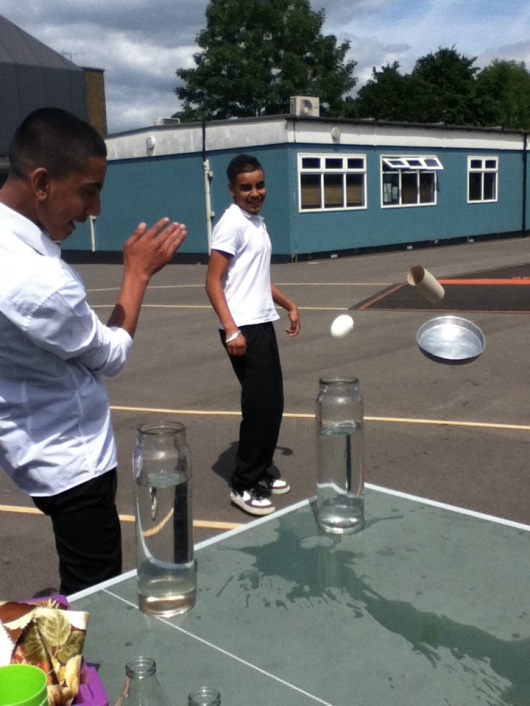 Data analysis from 2014 for Key Stage 3 pupils demonstrated that progress in science was not happening at the same level as that of English and Maths. That year 77.8% of pupils met their targets for English and Maths compared to only 55% for science.  This led us to question how we could reintroduce the awe and wonder that is usually typical of a science curriculum. Chapman and Feldman (2016) found that “…the students believed the experience to be one of authentic science, that their science identity was positively influenced by participation in the experience, and that they demonstrated a shift in perceptions from stereotypical to more diverse views of scientists.” When students are able to carry out experiments they are more likely to see themselves as scientists and are therefore more engaged in science as a subject.  THE GOOD PRACTISE IN DETAIL:The Science Coordinator identifies a suitable week and creates a rota of double lessons to include all class teachers and HLTAs.  The class TAs accompany their class to each session.  The class teachers consider a practical experiment and orders in any extra the equipment needed.  Over the years the format of science week has changed as students have contributed more ideas towards it and currently Science week consists of 4 days of experiments and 1 day of trips where each class chooses a day trip of scientific value and uses class time prior to Science Week to plan it together.  Trips can be to museums, botanical gardens or locations of interest to carry out experiments (e.g., Northala hills for kite flying).Please see attachment for an example timetable and activities.In addition to bringing importance to the subject by taking it out of their usual classroom and dedicating a whole week to scientific enquiry, classroom teachers delivered sessions on different scientific experiments, from the common household (e.g., making bubbles) to opportunities that would be otherwise unavailable to them (e.g., creating their own perfume).  This would not only allow students to experience hands on scientific experiment, but it also had the bonus effect of allowing teachers the opportunity to participate in experiments they themselves would not normally do in school.  Teachers chose their own activities to deliver and this means that they are passionate and excited about their sessions.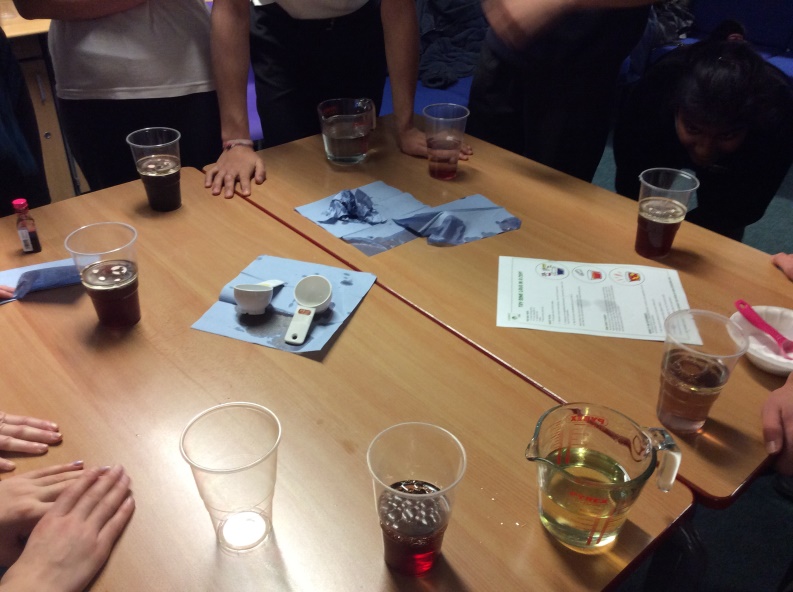 IMPACT ON PUPIL OUTCOMES:While formal science learning ends in year 11, Science week allows post-16 students to continue to learn and participate in Science.  For KS3 and 4 students the experiences they have are more easily recollected and can be referred to in lessons to further understanding.  The format of Science week and the general open ended tasks set by teachers allow for a greater degree of creativity, problem solving and tactile experiences.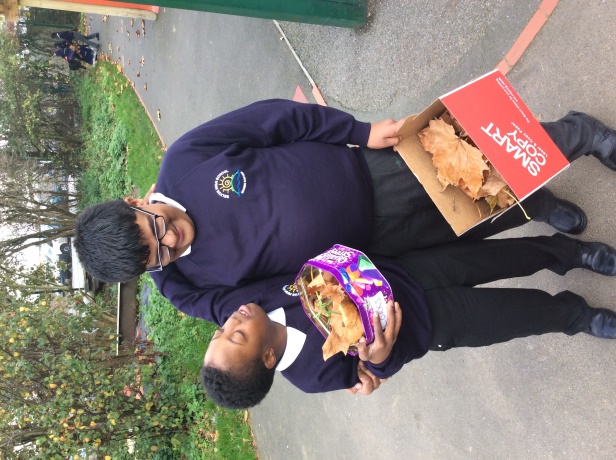 Learning about science outside of the formal environment of the classroom encourages our young people to continue to question how things work, outside of school lessons.  In addition, having a variety of teachers (that would otherwise be linked to other subjects) teach science helps to break down context only learning and assists in the transfer of skills across the curriculum Our young people often create objects that they can take home to share with parents, helping to further engage parents in the school community and offering a visual prompt to discuss their daily experience.Students have a clear example of how using their voice can affect a change (e.g., adding in more trips).  Lam, et al (2016) demonstrates how student involvement in a project shows our young people that “their ideas matter to others and that they have a position of responsibility to their own and their peers’ learning processes”.  Despite the changes to the timetable, which are usually accompanied by anxieties reflected in disrupted behaviour, Science Week has few behaviour management issues.  Our students are learning to regulate their behaviour.  In addition, the further opportunities for trips outside the school grounds support social behaviour and community cohesion.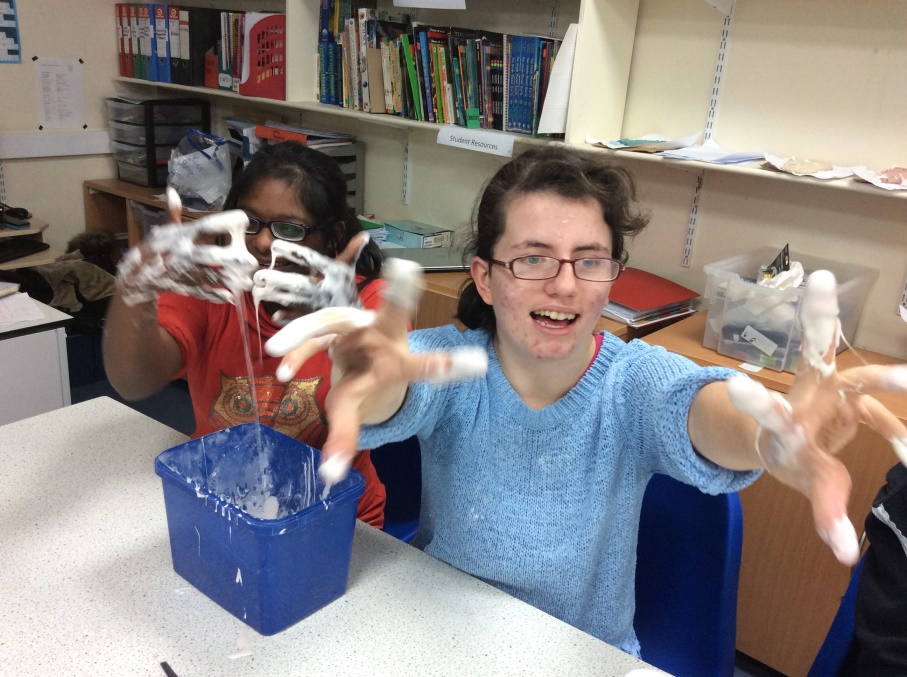 BibliographyChapman, A. & Feldman, A. Cult Stud of Sci Educ (2016). Cultivation of science identity through authentic science in an urban high school.Ofsted Report on Belvue School (2004)Lam, R. J., Wong, L. H., Gaydos, M., Huang, J. S., Seah, L. H., Tan, M., ... & Sandoval, W. (2016). Designing learning contexts using student-generated ideas.DayMondayMondayMondayTuesdayTuesdayTuesdayThursdayThursdayThursdayFridayFridayFridayPeriod1 & 23 & 45 & 61 & 23 & 45 & 61 & 23 & 45 & 61 & 23 & 45 & 63MB (SL, MH )LDLBKBPR/KWDB/KWLC/KWSL/COWP/KWSMk/KWMBPLPR3MB (SL, MH )TextilesSoap MakingComicsWhere are you going?SlimeMug cakesAll About The BassBallsLava LampsWood GamesLemonsTreasure Hunt3MB (SL, MH )DTSDARm 6Rm 7ScienceStaff RmDramaRoom 8Rm 14WoodsRm 9Outside3SM & 3DN (ES, UP, Moira)SL/COTN & AZBMBWPLDSWBSDCJPLCOSMkLC3SM & 3DN (ES, UP, Moira)All About The BassBatikWood GamesBallsTextilesEruptionHoney CombWowLemonsSoap MakingLava LampsMug Cakes3SM & 3DN (ES, UP, Moira)DramaArtWoodsRm 8DTRm 3FoodScienceRm 9Staff RmRm 14Staff Rm3AK & 3JV (HS, HA)MBBSSMkAZHSWDBLDJVSPDCJAZBLB3AK & 3JV (HS, HA)Wood GamesHoney combLava LampBatikEruptionSlimeTextilesMedley of ExperimentsWhere are you going?Wow!Treasure HuntSoap making3AK & 3JV (HS, HA)WoodsFoodRm 14ArtRm 3ScienceDTICTRm 7ScienceOutsideFood3MF (DB/PR)SMkDCJLC/COMFKBWPJVLBSLJGSWAM3MF (DB/PR)Lava LampsWow!Mug CakesTreasure HuntComic BookBallsMedley of ExperimentsSoap MakingAll About The BassPlay DohEruptionPaper Making/ Batik3MF (DB/PR)Rm 14Rm 4FoodOutsideRm 6Rm 8ICTSDADramaRoom 1Rm 3Art3GS & 3KB (SS, HB)LC & AZHRKLBBenAZHPLRK/MKJGMFSPKBDB3GS & 3KB (SS, HB)Mug CakesEruptionSoap MakingHoney CombPaper Making/ BatikLemonsWood GamesPlay DohTreasure HuntWhere are you going?Comic BookSlime3GS & 3KB (SS, HB)SDARm 3SDAFoodArtRm 9WoodsRm 4OutsideRm 7Rm 6Science4CC (MS)WP/KWJV/KWMF SmkMB/COLBKB/KWCOLCAZHJWBSW4CC (MS)BallsMedley of ExperimentsTreasure HuntLava LampsWood GamesSoap MakingComic BookSurprise!Mug CakesPaper Making/ BatikCSIEruption4CC (MS)Staff RmICTOutsideRm 14WoodsFoodRm 6Rm 2Staff RmArtRm 1Rm 34LB (BG)MFKBJWBLCLBSMk/CODBSLWPLDSPJG4LB (BG)Treasure HuntComic BookCrime SceneMug CakesSoap MakingLava LampSlimeAll About The BassBallsTextilesWhere are you going?Play Doh4LB (BG)OutsideRm 6Rm 1Staff RmSDARm 14ScienceDramaRm 8DTRm 7Rm 44SW (Sian, RF)TN & ABSPAZB, MKJVBSMBSWMFSian/RFKBDBPL4SW (Sian, RF)BatikWhere are you going?Lava LampsMedley of ExperimentsHoney CombWood GamesEruptionTreasure HuntSurprise!Comic BookSlimeLemons4SW (Sian, RF)ArtRm 7Rm 3ICTFoodWoodsRm 3OutsideRoom 3Rm 6ScienceRm 94WP (Nik, JH)BSJWBTN & AZHSL/COPRKBMFSMkCOLC/KWWP/KWJV/KW4WP (Nik, JH)Honey combCrime SceneBatikAll About The BassWhere are you going?Comic BookTreasure HuntLava LampsSlimeMug CakesBallsMedley of Experiments4WP (Nik, JH)FoodRm 1ArtDramaRm 7Rm 6OutsideRm 14ScienceStaff RmRm 8ICT4TO (AG)AgiSL/COWP/KWDCJAGJVSMKAGJWBJWBAMLD4TO (AG)MathsAudioBallsWowEnglishMedley of ExperimentsLava LampsEnglishBioMediaBioMediaPaper MakingTextiles4TO (AG)RM 10DramaStaff RmScienceRm 10ICTRm 14Rm 6Rm 10Rm 10ArtDT5JG (JB, HH)JGJGJGLDJWBAZHLCPLRK/MKSL/COCOWP5JG (JB, HH)Science Stuff at the LittenScience Stuff at the LittenScience Stuff at the LittenTextilesCSIPaper Making/ BatikMug CakesLemonsWood GamesAll About The BassSoap MakingBalls5JG (JB, HH)LittenLittenLittenDTRm 1ArtStaff RmRm 9WoodsDramaSDARm 85BS (MM, HC)SWDBPLAB, RK, MMAB, RK, MMAB, RK, MMTN, AMBSJVBSBSMB5BS (MM, HC)EruptionSlimeLemonsLittenLittenLittenBatikHoney CombMedley of ExperimentsFoodie FridayFoodie FridayWood Games5BS (MM, HC)Rm 3ScienceRm 9LittenLittenLittenArtFoodICTFood RoomFood RoomWoods5SP (DB)SPLCDBSPSPSPABAMBSPRJVSL/CO5SP (DB)Where are you going?Mug CakesSlimeComputer AnimationComputer AnimationComputer AnimationPlay DohBatikHoney CombTreasure HuntMedley of ExperimentsAll About The Bass5SP (DB)Rm 7SDAScienceSR roomSR roomSR roomRm 4ArtFoodOutsideICTDrama5SR (DP AH)SRSRSRSRSRSRSRSRSRJGRK5SR (DP AH)Environmental ScienceEnvironmental ScienceEnvironmental ScienceEnvironmental ScienceEnvironmental ScienceEnvironmental ScienceFood CompetitionFood CompetitionFood CompetitionHelpersPlay DohWood Games5SR (DP AH)OutsideOutsideOutsideOutsideOutsideOutsideSouthall CollegeSouthall CollegeSouthall CollegeRm 4Woods